При выходе из дома:Сразу обратите внимание ребенка на движение транспортных средств у подъезда и вместе посмотрите, не приближается ли к вам автомобиль, мотоцикл, мопед, велосипед;если у подъезда стоят транспортные средства или растут деревья, закрывающие обзор, приостановите свое движение и оглянитесь — нет ли за препятствием опасности.При движении по тротуару:придерживайтесь правой стороны тротуара;не ведите ребенка по краю тротуара: взрослый должен находиться со стороны проезжей части;крепок держите малыша за руку;приучите ребенка, идя по тротуару, внимательно наблюдать за выездом со двора или с территории предприятия;разъясните детям, что забрасывание проезжей части (камнями, стеклом) и повреждение дорожных знаков могут привести к несчастному случаю;не приучайте детей выходить на проезжую часть, коляски и санки с детьми возите только по тротуару.при движении группы ребят учите их идти в паре, выполняя все указания взрослых, сопровождающих детей. Готовясь перейти дорогу:остановитесь или замедлите движение, осмотрите проезжую часть;привлекайте ребенка к наблюдению за обстановкой на дороге;подчеркивайте свои движения: поворот головы для осмотра улицы, остановку для осмотра дороги, остановку для пропуска автомобилей;учите ребенка различать приближающиеся транспортные средства;не стойте с ребенком на краю тротуара, так как при проезде транспортное средство может зацепить, сбить, наехать задними колесами;обратите внимание ребенка на транспортное средство, готовящееся к повороту, расскажите о сигналах указателей поворота у автомобиля и жестах мотоциклиста и велосипедиста;неоднократно показывайте ребенку, как транспортное средство останавливается у перехода, как оно движется по инерции. При переходе проезжей части:переходите дорогу только по пешеходным переходам или на перекрестках — по линии тротуара, иначе ребенок привыкнет переходить где придется;не спешите и не бегите; переходите дорогу всегда размеренным шагом;не переходите дорогу наискосок, подчеркивайте и показывайте ребенку каждый раз, что идете строго поперек улицы. Ребенку нужно объяснить, что это делается для лучшего наблюдения за автомототранспортными средствами;не торопитесь перейти дорогу, если на другой стороне вы увидели друзей, родственников, знакомых, нужный автобус или троллейбус. Не спешите и не бегите к ним, внушите ребенку, что это опасно;не начинайте переходить улицу, по которой редко проезжает транспорт, не посмотрев вокруг. при переходе проезжей части по нерегулируемому переходу в группе людей учите ребенка внимательно следить за началом движения транспорта, иначе ребенок может привыкнуть при переходе подражать поведению спутников, не наблюдающих за движение транспорта.При посадке и высадке из общественного транспорта (автобуса, троллейбуса, трамвая и такси):выходите впереди ребенка; маленький ребенок может упасть, ребенок постарше может выбежать из-за стоящего транспорта на проезжую часть;подходите для посадки к двери транспортного средства только после полной его остановки. Ребенок, как и взрослый, может оступиться и попасть под колеса;не садитесь в общественный транспорт (троллейбус, автобус) в последний момент при его отправлении (может прижать дверьми). Особую опасность представляет передняя дверь, так как можно попасть под колеса транспортного средства;научите ребенка быть внимательным в зоне остановки — это опасное место для ребенка: стоящий автобус сокращает обзор дороги в этой зоне, кроме того, пешеходы здесь часто спешат и могут случайно вытолкнуть ребенка на проезжую часть. При ожидании общественного транспорта:стойте вместе с детьми только на посадочных площадках, а при их отсутствии — на тротуаре или обочине. При движении автомобиля:приучайте детей младшего школьного возраста сидеть в автомобиле только на заднем сиденье, не разрешайте сидеть рядом с водителем, если переднее сиденье не оборудовано специальным детским сиденьем. Объясните им, что при резкой остановке или столкновении сила инерции бросает ребенка вперед, и он ударяется о стекло передней панели; этого достаточно, чтобы он погиб или был сильно ранен;не разрешайте малолетнему ребенку во время движения стоять на заднем сиденье: при столкновении или внезапной остановке он может перелететь через спинку сиденья и удариться о переднее стекло или панель;не разрешайте детям находиться в автомобиле без присмотра.При поездке в общественном транспорте:приучите детей крепко держаться за поручни, чтобы при торможении ребенок не получил травму от удара;объясните ребенку, что входить в любой вид транспорта и выходить из него можно только при полной его остановке.Правила безопасности детей. Безопасность на дорогах.Переходить улицу можно только по пешеходным переходам. Они обозначаются специальным знаком « Пешеходный переход»Если нет подземного перехода, ты должен пользоваться переходом со светофором.Нельзя переходить улицу на красный свет, даже если нет машин.Переходя улицу, всегда надо смотреть сначала налево, а дойдя до середины дороги - направо.Безопаснее всего переходить улицу с группой с группой пешеходов.Ни в коем случае нельзя выбегать на дорогу. Перед дорогой надо остановиться.Нельзя играть на проезжей части дороги и на тротуаре.Если твои родители забыли, с какой стороны нужно обходить автобус, трамвай, можешь им напомнить, что эти транспортные средства опасно обходить как спереди, так и сзади. Надо дойти до ближайшего пешеходного перехода и по нему перейти улицу.Вне населенных пунктов детям разрешается идти только с взрослыми по краю навстречу машинам.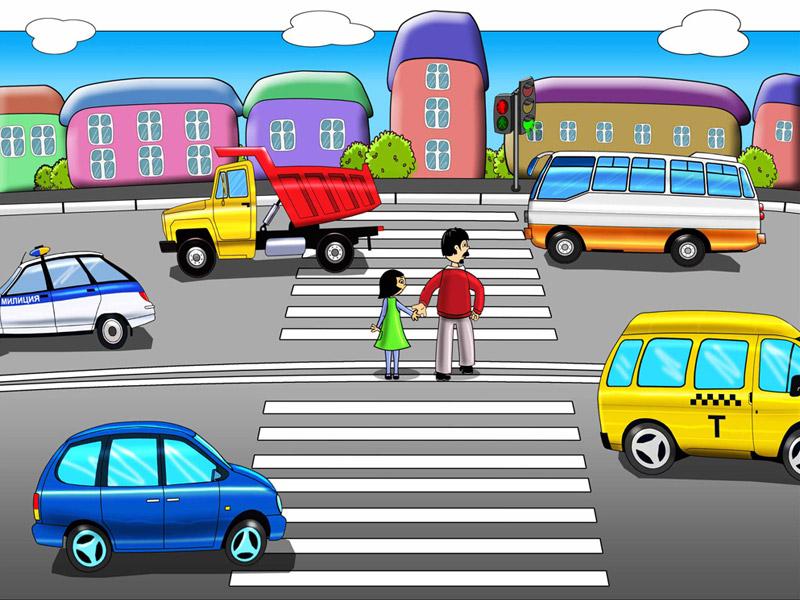 